Hezký den všem,dnešní zápis bude doplňovací (kdo má možnost, může si ho klidně vytisknout),ke správnému řešení Vám pomůže prezentace (kterou jsme měli na dnešní online hodině), popř. učebnice na str. 51 (obrázek sopky), až budete mít zápis s obrázkem hotový, prosím, vyfoťte ho a pošlete do soukromé zprávy na Teams (chat), stačí to do pátku 15. 1. do 10:00 hod.Přeji, ať to hezky jde.A. N.✂________________________________________________________________________________12.Utváření zemského povrchu – geologické dějeZemské těleso uvnitř i na povrchu prochází změnami →                      a                      geologické děje. A)                      geologické děje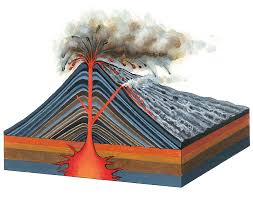 Jsou vyvolány energií zemského jádra. Jsou to tyto děje: sopečná činnost,                                    ,                                                     ,                                                      .Sopečná činnostMAGMA V HLUBINÁCH → PŘEMISŤOVÁNÍ K ZEMSKÉMU POVRCHU → VZNIK SOPKY (VULKÁNU)Sopka =                                                                                                             .Nejvíce sopek je na okraji                                                           . Nejbližší sopky: Vesuv, Etna, Stromboli.Sopečná činnost je doprovázena výrony teplých vod, par a plynů.Vývěry horkých a minerálních vod =                      (např. K. Vary). Vřídlo, které tryská v pravidelných intervalech =                       (např. Island).